Publicado en  el 25/10/2016 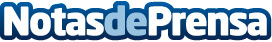 Detenidos dos hombres para extorsionar un empresario chino de BadalonaAgentes de la Policia de la Generalitat - Mossos d'Esquadra de la Divisió d'Investigació Criminal adscritos a la Unitat Central de Bandes han detenido dos hombres y han investigado a otro, todos de nacionalidad china y de edades entre los 37 y los 40 años, como presuntos autores de un delito de extorsión y uno de amenazasDatos de contacto:Nota de prensa publicada en: https://www.notasdeprensa.es/detenidos-dos-hombres-para-extorsionar-un Categorias: Sociedad Cataluña http://www.notasdeprensa.es